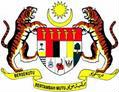 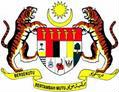 LAMPIRAN SR.4.2.1KEMENTERIAN/JABATAN: 	BORANG KEBENARAN PULANG AWAL SATU JAM KEPADA PEGAWAI WANITA MENGANDUNG DAN SUAMI YANG BEKERJA DI LOKASI BERDEKATANArahan:	i.	Semua maklumat adalah mandatori dan hendaklah dilengkapkan dengan jelas.Borang permohonan hendaklah diisi secara berasingan oleh pegawai wanita yang mengandung dan pegawai lelaki (suami).Sila sertakan:Dokumen perubatan yang membuktikan tempoh kehamilan.Salinan borang kebenaran pulang awal satu jam bagi isteri yang telah diluluskan oleh Ketua Jabatannya (bagi permohonan pegawai lelaki).Nama Penuh	: 	No. Kad Pengenalan	: 	Jawatan/Gred	: 	Bahagian/Cawangan/Unit : 	No. Telefon Bimbit	: 	1-1Saya,	(nama isteri) dengan ini mengesahkan bahawa suamisaya perlu menggunakan kemudahan ini bagi tujuan pulang bersama-sama.Tandatangan isteri	:	 Tarikh	:  	Saya mengakui bahawa maklumat yang dinyatakan di Bahagian I, II dan III di atas serta dokumen yang dikemukakan adalah benar. Sehubungan itu, saya memohon untuk menggunakan kemudahan balik awal maksimum satu jam mulai	(tarikh) yang akan berakhir pada	(tarikh) atau pada sehari sebelum tarikh cuti bersalin saya/isteri saya, mengikut mana yang terdahuluSaya faham bahawa:jika diperlukan, saya boleh dipanggil untuk bertugas atas kepentingan perkhidmatan; dansekiranya kemudahan ini disalahgunakan, tindakan tatatertib dan pemotongan emolumen bagi tempoh berkaitan akan diambil ke atas saya.Tandatangan	:  	Tarikh	:  	1-2Catatan:Tempoh satu jam ini adalah sebahagian daripada kemudahan kebenaran untuk meninggalkan pejabat (maksimum empat jam) yang diperuntukkan dalam SR.4.2.2 atau pindaannya dari semasa ke semasa.1-36.	Nama Isteri: 	7.	No. Kad Pengenalan: 	8.	Jawatan/Gred: 	9.	Kementerian/Jabatan: 	10. Alamat Pejabat Isteri: 	11.  No. Telefon Pejabat: 	